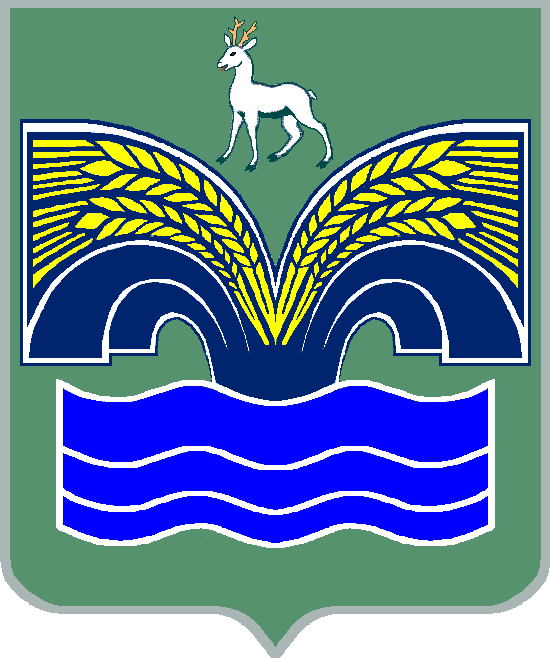 АДМИНИСТРАЦИЯСЕЛЬСКОГО ПОСЕЛЕНИЯ ХОРОШЕНЬКОЕ
МУНИЦИПАЛЬНОГО  РАЙОНА КРАСНОЯРСКИЙСАМАРСКОЙ ОБЛАСТИПОСТАНОВЛЕНИЕ                                    от 22 июля 2021 г.  № 48 О внесении изменений в постановление администрации сельского поселения Хорошенькое муниципального района Красноярский Самарской области от 19.04.2016 года № 18 «Об образовании комиссии по соблюдению требований к служебному поведению муниципальных служащих и урегулированию конфликта интересов в Администрации сельского поселения Хорошенькое муниципального района Красноярский Самарской области, утверждении ее состава и порядка работы»          В связи с кадровыми изменениями в администрации сельского поселения Хорошенькое, администрация сельского поселения Хорошенькое муниципального района Красноярский Самарской области ПОСТАНОВЛЯЕТ:Приложение к постановлению администрации сельского поселения Хорошенькое муниципального района Красноярский Самарской области от 19.04.2016 года № 18 «Об образовании комиссии по соблюдению требований к служебному поведению муниципальных служащих и урегулированию конфликта интересов в Администрации сельского поселения Хорошенькое муниципального района Красноярский Самарской области, утверждении ее состава и порядка работы» состав комиссии по соблюдению требований к служебному поведению муниципальных служащих и урегулированию конфликта интересов в Администрации сельского поселения Хорошенькое муниципального района Красноярский Самарской области считать утратившим силу.Утвердить новый состав комиссии, согласно приложению.Опубликовать настоящее постановление в газете «Красноярский вестник».Настоящее постановление вступает в силу с момента его подписания. Глава сельского поселения Хорошенькое муниципального районаКрасноярский Самарской области                                               С.А. Паничкин                                                                                                     Приложение № 1                                                                      к постановлению администрации сельского                                                                         поселения Хорошенькое муниципального                                                                         района Красноярский Самарской области                                                                                      от 22.07.2021 г. № 48 СОСТАВкомиссии по соблюдению требований к служебному поведению муниципальных служащих и урегулированию конфликта интересов в Администрации сельского поселения Хорошенькое муниципального района Красноярский Самарской областиПаничкин Сергей АлександровичГлава сельского поселения Хорошенькое, председатель комиссии;Кудашева Марина ОсиповнаВедущий специалист– главный бухгалтер администрации сельского поселения Хорошенькое, заместитель председателя комиссии;Сыркина Елена АлексеевнаВедущий специалист администрации сельского поселения Хорошенькое, секретарь комиссии;Сафонова Светлана СергеевнаМеркулова Наталья Алексеевна      Инспектор ВУС администрации сельского поселения Хорошенькое (по согласованию).Депутат Собрания представителей сельского поселения Хорошенькое муниципального района Красноярский Самарской области (по согласованию)